CURRICULUM VTAEDr. PUSHPANJALI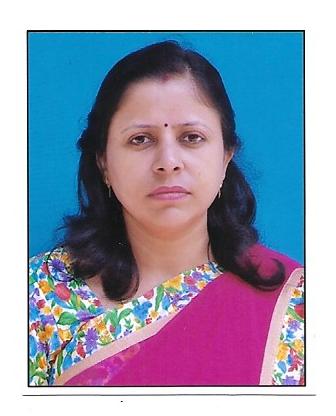 Assistant ProfessorMethodist Girls P.G. College, Roorkee,Roorkee- 247667Email id: rinkiprasad75@gmail.comContact No. +918265800248, +917819886773OBJECTIVEAn enthusiastic, dedicated and disciplined person with more than 08thyears’ experience of result-oriented teaching skill looking for a stable position as an Assistant Professor for History to share my knowledge for the improvement of students and growth of the organization.AREA OF INTERESTHistory of IndiaAncient Indian Art & Architecture. History of Buddhism.EDUCATIONAL QUALIFICATIONWORK EXPERIENCEAt present, along with teaching from 2021, I also working as program officer of the unit of National Service Scheme in Methodist Girls PG College itself.  Assistant Professor METHODIST GIRLS P.G. COLLEGE, ROORKEE, 2015to till date.Assistant Professor B.S.M. P.G. COLLEGE, ROORKEE                        2010 to 2013Teach courses in Ancient, Mediaeval, Modern and World History to both undergraduate and post graduate students.Prepare syllabi, curricula, reading materials, tests, and quizzes.Create curricula in accordance with departmental standards.Deliver lectures and facilitate classroom discussions on analysis, critical theory, structure and style.Publish papers in professional journals through extensive research.Participated in conferences and present academic papers.Regularly meet with students during office hours to address concerns and offer feedback.Participate in campus events, as editing the college events news, member of cleanings committee.Internal grade exams and papers, giving detailed feedback.Keep thorough records of student scores and attendance.Provide extra assistance to students as needed.Analyses the Dissertation of M.A. Course.LIST OF PUBLICATIONSPushpanjali, “Bharat Ke Dharmik Sandesh Vahak”, (April17-June2017, July 17-September17) “Gurukul Patrika” Vol.: 68/4,69/1(Sanyuktank) Peer Reviewed Referred Journal.Pushpanjali, Shiv Swaroop Sahay “Vinay-Pitak Mahavagg Ke Naitik Mulya Ka Vartman me Samajik Mahatva” (2018) Indian Journal of Society and Politics, Vol. 05(01): UGC List No. 47956 pp. 149-150, Peer Reviewed Referred Journal.Pushpanjali, “Vinay-Pitak Mahavagg Ke Sahitya, Shiksha aur vighyan ki Vartman me Prasangikta”(June 2019)International Journal of Research and Analytical Reviews, Vol. 6th Issue 2nd, pp. 21-30, An International Open Access Journal, UGC Approval No:43602, ISSN: 2349-5138Pushpanjali, “Bhartiy Mahilaon Ki Swasthy Isthiti” (2018) Indian Journal Of Society And Politics, Vol. 05(01):115-116 Special Issue UGC List No. 47956 pp. 115-116Pushpanjali, “Madhyakaleen Bharat ki Paridhi Aur Gurunanak Dev ki Prasangikta”(October- December 2019) International Journal of Innovative Social Science and Humanities Research, Vol. 6th Issue 4th,Issn No. 2349-1876 Double Blind Peer Refereed Research Journal and PIF 5.46 pp. 123-126Pushpanjali, “Uttrakhand ki Buksa Janjaati ‘Sanskriti avm Parmpara’: “Ek Dristi” Uttrakhand ki Buksa Janjaati ka Samajik Adhayayan (First Edition Feb 2020) ISBN: 978-93-90115-25-9, Book Code: AB144-F21, pp.24-30  Pushpanjali, “Vaigyanik Pragati mein Baudh Dharm ka Yogdaan” Proceeding..CHAPTERS PUBLISHED IN BOOKSPushpanjali, “Dharmgrantho me Varnit shiksha aur Mulyadarsh: Ek Dristi” Role of Value based Education in Contemporary India, (First Edition Feb 2020) ISBN: 978-81-933981-8-0, Peer Reviewed Book, pp. 223-228Pushpanjali, “Baudh Grantho mein Naari Satta: Ek Vivechan” Understanding Women Empowerment through Indian Culture, Texts and Practices, (First Edition Feb 2021) ISBN: 978-81-953057-4-2, Peer Reviewed Book, pp. 224-230WORKSHOP AND CONFERENCESPushpanjali,“Bharat Ke Dharmik Sandesh Vahak” International Seminar on “CULTURAL MASSENGERS OF INDIA” March 29-30, 2014 Organized by: Dept. of Indian Culture& Tourism, Dev Sanskriti Visvavidhyalay, Haridwar.Pushpanjali,“Bauddh Kalin Naitik Mulya ka Vartman me Samajik Mahatva” U.G.C. New Delhi Sponsored National Seminar on “VALUES ETHICS AND SOCIAL RESPONSIBILITY” February 28-29, 2016 Organized by: Dept. of Commerce, S.M.J.N.P.G. College, Haridwar.Pushpanjali,“Yuvaon ke Liye Itihas Ka Mahatva” National Seminar on “VISION INDIA: EMPOWERING YOUTH” March- 18-19,2016, Organized by: Methodist Girls P.G. College, Roorkee.Pushpanjali,“Bhartiy Mahilaon Ki Swasthy Isthiti” National Seminar on “WOMEN’S HEALTH IN INDIA:ISSUES AND CONCERNS” Under the Auspices of Indian Council of Social Science Research (ICSSR) MHRD, New Delhi, February 23-24, 2018, Organized by: Dept. of Political Science, BSM P.G. College, Roorkee.Pushpanjali,“Manviya Mulyon ka Sanrakshan Aur GuruNanak Dev Ka Kavya”International Seminar on ‘GURU NANAK DEV: JIVAN AUR MULYA’ 18-19 October 2019 Sponsored by P.G.DAV College D.U.Sandhy and Dakshina Foundation.Pushpanjali,“Baudh Dharm me shaikshnik Prabandhanavm Manavavaadi shiksha ke vikas men Prasangikta”21-22 Sep. 2019, National Seminar on BUDDHISM THROUGHAGES: SOUTH EAST ASIA EXPERIENCES, jointly organized by Maulana Abul KalamAzad Institute of asian Studies, Kolkata and STD P.G. College Kadipur,Sultanpur U.P.Pushpanjali,“Uttrakhand ki Buksa Janjaati ‘Sanskriti avm Parmpra’: “Ek Dristi”7-8 December National Seminar on “THE BUKASAS: SOCIAL STUDY of A TRIBE COMMUNITY of UTTRAKHAND Sponsored by ICSSR NEW DELHI Organised by Chaman Lal Mahavidhyalaya Landhaura, Haridwar (Uttrakhand)Pushpanjali,“Dharmgrantho me Varnit shiksha aur Mulyadarsh”13 Dec. 2019 National Seminar on “ROLE OF VALUE BASED EDUCATION IN CONTEMPORARY INDIA” Organised by Manyvar Kanshiram Govt. Degree College, Ghaziabad U.P.Pushpanjali, “Baudh Grantho Mein Naari Satta: Ek Vivechan” 06 March. 2021 National Seminar on “UNDERSTANDING WOMEN EMPOWERMENT THROUGH INDIAN CULTURE, TEXTS AND PRACTICE” Organised by Manyvar Kanshiram Govt. Degree College, Saddique Nagar, Nandgram, Ghaziabad U.P.Pushpanjali,“Vaigyanik Pragati mein Baudh Dharm ka Yogdaan” 18-19 Dec. 2021 National Seminar on “Science and Technology in Ancient India” Sponsored by the “Indian Council of Historical Research, New Delhi” (ICHR) Organised by Ramrati Patel P.G. College, Sahalolawa, Karchhanana, Prayagraj  U.P. Collabration with Samrat Harshwardhan Shodh Sansthan, Prayagraj (Regd.)Participated in Five Days Workshop on FDP on “PYTHON TECHNOLOGY” held from 16th -20th Feb 2021 under the aegis of TEQIP-|||, Uttarakhand Technical University, Dehradun in association with BSM College of Engineering, Roorkee. Participated in One Day Workshop on “Refine Your Data Analysis Skills: An Application of SPSS” held on 31st May 2021.Participated in One Day Sensitization Workshop on “HIV\AIDS& TB” of Red Ribbon Club held on 28th Feb 2022 at DHFWTC, 107-Chander Nager, Dehradun, Uttarakhand. LIST OF WEBINARSOne day National Webinar on “Relevance of Indian Culture and Tradition in Current Global Scenario” Monday, 22 June, 2020, Organized by Dept. of Ancient History, Harish Chandra P.G. College, Varanasi, U.P. One day National Webinar on, “Drug Abuse Prevention and Illicit Trafficking” 26 June, 2020 organized on the occasion of “International Drug Abuse and Illicit Trafficking” Organized by Samvedana Seva and Research Foundation Society Has Eve-SHE (International Charitable trust In Association with Vardhman Mahaveer Open University, Kota.Eight days National Webinar\Seminar on, “Use and Role of Indian Knowledge System, Language, Art and Culture” 30 July 2021 to 10 August 2021 organized on the occasion of “National Education Policy 2020” Organized by B.S.M. College of Engineering, Roorkee, Haridwar, Uttarakhand.COMPUTER PROFICIENCYTyping- Both Hindi and English, Microsoft Office Word, Microsoft Office Excel, Microsoft Office Power Point, E-Mail, Social Media (Face Book, Twitter, You Tube)Language Known: Hindi, English.  Both reading and writing.PERSONAL DETAILSDr. Pushpanjali W/O Dr. Raja Ram PrasadDate of Birth: 4thJuly, 1977Place of birth: Ballia (U.P.) 
Languages Known: English and Hindi 
Correspondence Address: House No. A-1, Shakumbari Enclave, Phase-2, (Near Maruti Show Room) Delhi Road, Roorkee, Post Office- Milap Nagar, Dist. Haridwar, Pin. 247666, UttrakhandDated: 31/03/2022Place: Roorkee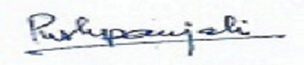 Signature of the applicantS.NoCLASSBOARD/UNI.YEAR% MARKSDIVISION1.Ph. D.(Purvanchal University, Jaunpur2006AWARDED2.M.A. in Ancient HistoryPurvanchal University, Jaunpur200057.00%2nd 3. B.A. in Ancient History, Pol. Science and English Lit.Purvanchal University, Jaunpur199652.00%2nd  4. B.Ed.Sri Dev Suman Uttrakhand Vishwavidhyalaya, Badshahithaul, Tehri Garwal , Uttrakhand201668.13%1st 5. IntermediateGovt. Girls Inter College, Ballia199352.12%2nd 6.High SchoolGovt. Girls Inter College, Ballia199162.15%1st 